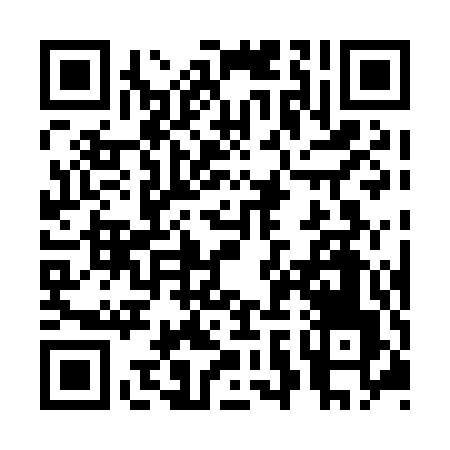 Prayer times for Sauble Beach North, Ontario, CanadaMon 1 Jul 2024 - Wed 31 Jul 2024High Latitude Method: Angle Based RulePrayer Calculation Method: Islamic Society of North AmericaAsar Calculation Method: HanafiPrayer times provided by https://www.salahtimes.comDateDayFajrSunriseDhuhrAsrMaghribIsha1Mon3:505:441:296:509:1411:072Tue3:515:451:296:509:1411:073Wed3:525:451:296:509:1411:064Thu3:535:461:306:509:1311:065Fri3:545:471:306:509:1311:056Sat3:555:471:306:509:1311:047Sun3:565:481:306:509:1211:038Mon3:585:491:306:509:1211:029Tue3:595:491:306:499:1111:0110Wed4:005:501:316:499:1111:0111Thu4:015:511:316:499:1010:5912Fri4:035:521:316:499:0910:5813Sat4:045:531:316:489:0910:5714Sun4:055:541:316:489:0810:5615Mon4:075:551:316:489:0710:5516Tue4:085:551:316:479:0710:5317Wed4:105:561:316:479:0610:5218Thu4:115:571:316:479:0510:5119Fri4:135:581:316:469:0410:4920Sat4:145:591:326:469:0310:4821Sun4:166:001:326:459:0210:4622Mon4:176:011:326:459:0110:4523Tue4:196:021:326:449:0010:4324Wed4:216:031:326:448:5910:4225Thu4:226:041:326:438:5810:4026Fri4:246:061:326:428:5710:3927Sat4:256:071:326:428:5610:3728Sun4:276:081:326:418:5510:3529Mon4:296:091:326:408:5410:3330Tue4:306:101:326:408:5310:3231Wed4:326:111:316:398:5110:30